XXIV сессия    г. Алдан                                                                                                       26 мая 2016 г.РЕШЕНИЕ  № 24-4О  внесении  изменений  в  ПоложениеОб установлении ставок,  порядка и сроков уплаты земельного налога  за  земельные  участки, расположенные на межселенной территории муниципального  образования «Алданский район»  или  находящиеся  в  собственности  МО  «Алданский  район» на 2015 год	В соответствии  с  изменениями, внесенными  в  главу 31 Налогового кодекса Российской Федерации, Федеральным  Законом  РФ  от   6.10.2003г.  №  131-ФЗ  «Об  общих  принципах  организации  местного  самоуправления  в  РФ»  Алданский районный Совет решил:1. Внести  изменения  в Положение «Об установлении ставок, порядка и сроков уплаты земельного налога, за  земельные  участки, расположенные на межселенной территории муниципального образования «Алданский район»  или  находящимися  в  собственности  МО  «Алданский  район» на 2015 год», утвержденного  решением  Алданского  районного  совета № 9-6  от  23.10.2014г.  следующего  содержания: 1.1 из  наименования  документа  исключить  словосочетание «…или  находящимися  в  собственности  муниципального  образования  «Алданский  район»1.2  исключить  абзац 2 пункта 4.26 «Налогоплательщики - физические лица, являющиеся индивидуальными предпринимателями, исчисляют сумму налога (сумму авансовых платежей по налогу) самостоятельно в отношении земельных участков, используемых ими в предпринимательской деятельности»1.3  исключить  из  пунктов 4.3, 4.4 словосочетание  «… и  физические  лица, имеющие  статус  индивидуального  предпринимателя».1.4  исключить  из  п. 4.5  словосочетание  «… не  являющиеся  индивидуальными  предпринимателями».1.5  п. 4.6  изложить  в  следующей  редакции: « Налогоплательщики, имеющие  право  на  налоговые  льготы  и  уменьшение налоговой  базы, должны  представлять  документы, подтверждающие  такое  право, в  налоговые  органы  до  1  февраля  2016г».2. Настоящее решение вступает в силу со дня его официального опубликования в средствах массовой информации  и  распространяет  свое  действие  на  правоотношения, возникшие  с  01.01.2015г.        3. Разместить настоящее решение на официальном сайте администрации МО «Алданский район» www.aldanray.ru. 4. Контроль за исполнением настоящего решения возложить на комиссию по экономике, бюджету и контролю за использованием бюджетных средств (Щербенок Н.Г.)Председатель Алданского районного Совета депутатов РС (Я):                                                                               С.А. ТимофеевГлава МО «Алданский район»:                                                            С.Н. ПоздняковАЛДАНСКИЙ  РАЙОННЫЙСОВЕТ ДЕПУТАТОВРЕСПУБЛИКИ САХА (ЯКУТИЯ)III СОЗЫВА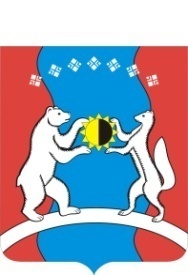     САХА ӨРӨСПҮҮБҮЛҮКЭТЭАЛДАН  ОРОЙУОНУНДЬОКУТААТТАРЫН СЭБИЭТЭ